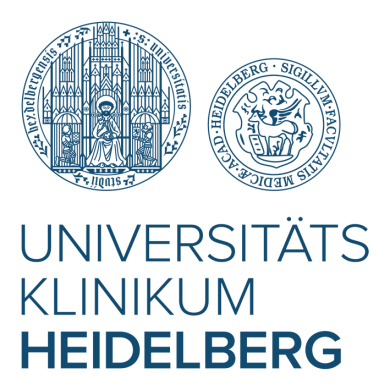 Die Klinik für Allgemeine Innere Medizin und Psychosomatik am Universitätsklinikum Heidelberg ist als einzige Deutschlands eingebunden in ein Zentrum für Innere Medizin und gleichzeitig in ein Zentrum für Psychosoziale Medizin. Dies ermöglicht die Weiterbildung sowohl zum Facharzt für Innere Medizin als auch für Psychosomatische Medizin und Psychotherapie. Auf unseren vier internistischen und psychotherapeutischen Stationen, der Tages- und Abendklinik sowie mehreren Ambulanzen (darunter eine Allgemeininternistische Ambulanz und eine Schmerzambulanz) versorgen wir ein breites Spektrum von Patienten mit allgemeininternistischen, kardiologischen und gastrointestinalen Erkrankungen sowie somatischen Belastungsstörungen, Angsterkrankungen und depressiven Störungen sowie Traumafolgestörungen.Wir suchen ab September 2019 oder früher eine Assistenzärztin/ einen Assistenzarzt Innere Medizin (80-100 %)Wir bieten:Einarbeitung und Ersteinsatz in unserer Allgemeinambulanz oder auf unserer internistischen Station mit kardiologischem SchwerpunktVerlässliche Rotationen gemäß Weiterbildungsordnung mit Partnern im Haus inklusive Notambulanz und IntensivstationVolle Weiterbildungsermächtigung für Innere Medizin  Förderung von Forschungstätigkeit im Rahmen strukturierter QualifizierungsprogrammeEinbindung in ein Arbeitsumfeld, das sich durch gelebten Teamgeist und freundliche Atmosphäre auszeichnetBeste Karrierechancen bei gleichzeitig hoher FamilienfreundlichkeitVergütung nach TV-ÄrzteWir wünschen uns eine/n teamorientierte/n Kollegen/in mit Interesse an der Weiterbildung zum Facharzt für 
Innere Medizin. Die Freude, eigeninitiativ und selbständig zu arbeiten sollte genauso vorhanden sein wie Belastbarkeit und Flexibilität entsprechend den klinischen Erfordernissen. Wenn dies auf Sie zutrifft, dann senden Sie uns Ihre vollständigen Bewerbungsunterlagen  bevorzugt elektronisch per E-Mail als pdf-Anhang (maximal 2 MB) an das Sekretariat Professor Friederich z. Hd. Frau Senger: kristin.senger@med.uni-heidelberg.de 
Auf die Verwendung von Originalunterlagen bitten wir zu verzichten, da die Unterlagen nach Abschluss des Verfahrens nicht zurückgeschickt werden. Die datenschutzrechtlich sichere Vernichtung wird zugesichert. Wir stehen für Chancengleichheit.  Schwerbehinderte werden bei gleicher Eignung vorrangig eingestellt.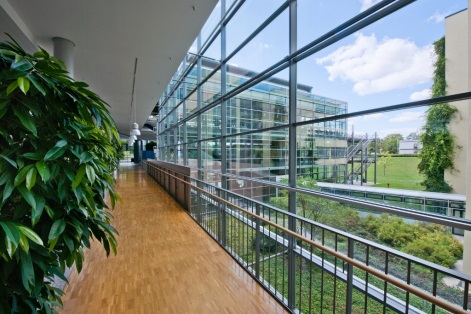 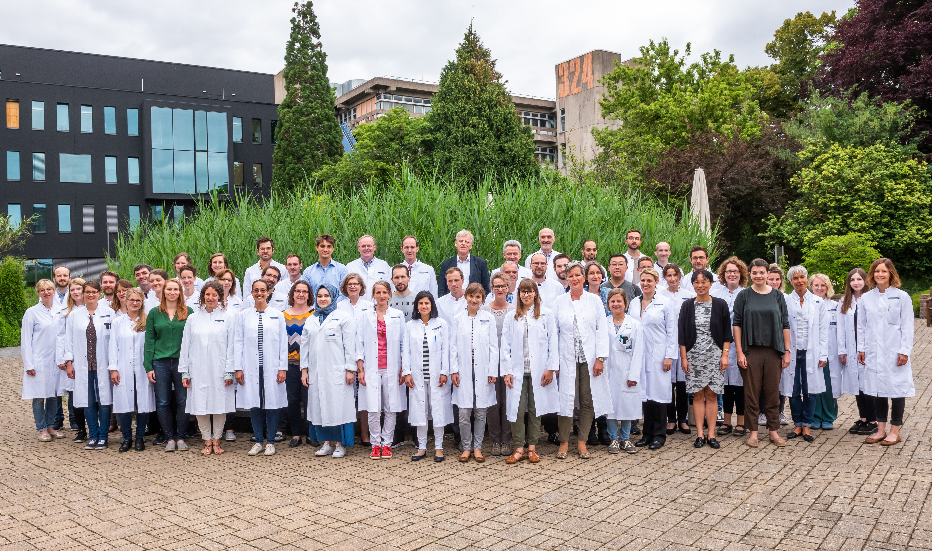 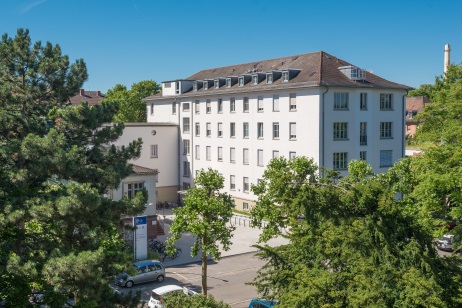 